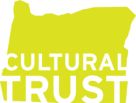 Tillamook County Cultural Coalition - Mid-Year Report Due: July 31Please e-mail to the TCCC Chairperson at TillamookCCC@gmail.com.Note: If your grant is funding for an event and the event has occurred prior to July 31, you may omit the Mid-year Report and submit the Final Report by July 31.Create as many pages as needed to complete these topics:Identify project goals and objectivesReport activities to dateReport expenditures to dateReport changes in the budgetReport issues affecting projectA-5  Tillamook County Cultural Coalition:  Final Report Due: December 31st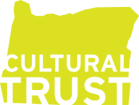 Please e-mail to the TCCC Chairperson at TillamookCCC@gmail.com.Note:  Unused funds must be returned to the Coalition prior to January 5.Create as many pages as needed to complete these topics:Goals, Objectives, TimetableCompare actual results to project goals and objectivesCompare actual timetable to project timetableStaffReport on people involved in creating/delivering the projectWho did what, any changes in personnelIdentify qualifications and experience of people involved if different than original applicationAudienceDescribe the audience that benefited (numbers and demographics) and compare to original application projectionsQuantitative BenchmarksCompare actual results to project benchmarksQualitative Indicators of SuccessReport results of response formsActivitiesCompare actual results to projected activitiesExplain what worked and what did not work and if/ how adjustments were madeIssuesExplain issues affecting projectBudgetExplain changes in the budgetDid you return any unused funds? If so, please explain why.A-6Date:Project Title:Contact Person/Reporting Individual:Dates of Project:TCCC Funding Amount:Date:Project Title:Contact Person/Reporting Individual:Dates of Project:TCCC Funding Amount: